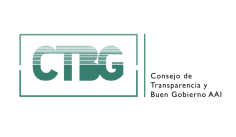 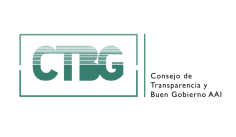 Tipo de sujeto obligadoObligaciones de publicidad activa que le son de aplicación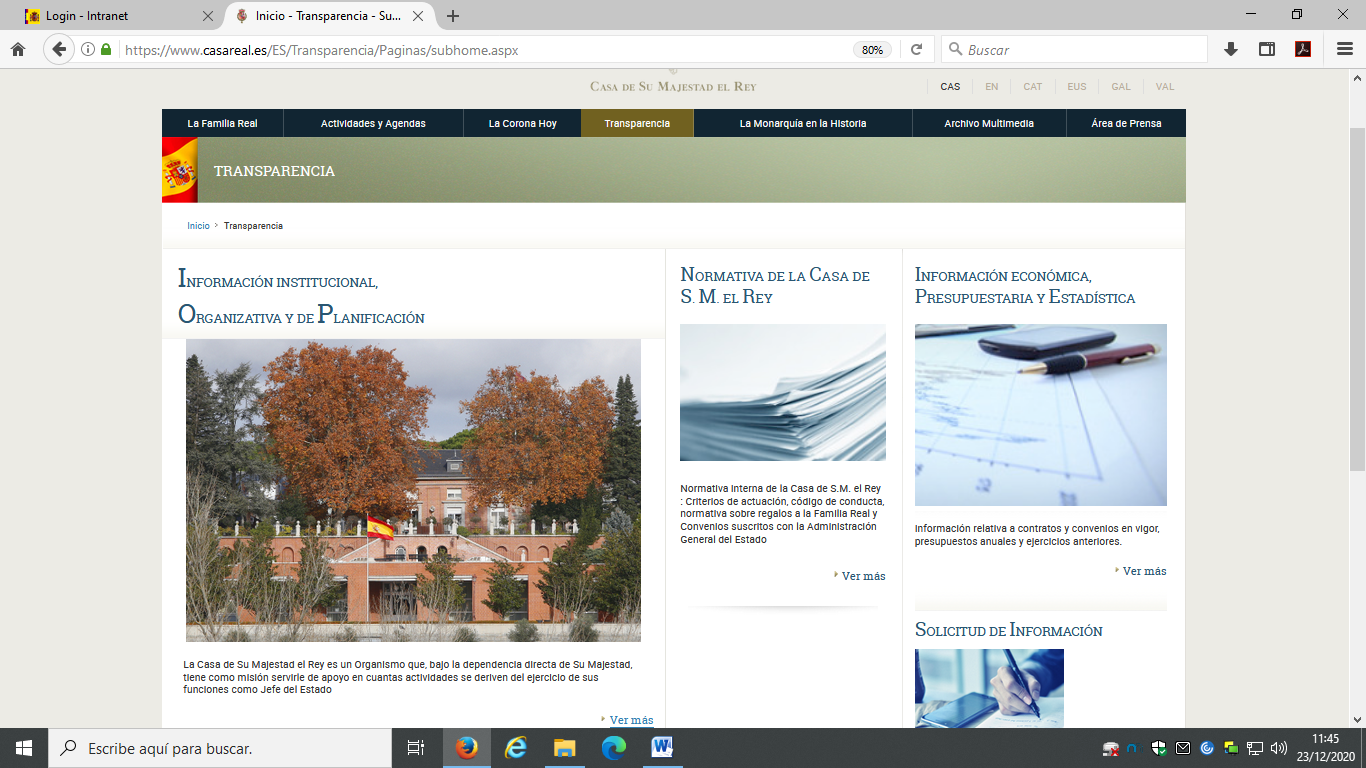 Cumplimiento de las obligaciones de publicidad activaII.1 Información Institucional, Organizativa y de Planificación. Análisis de la información Institucional, Organizativa y de PlanificaciónII.2 Información Económica, Presupuestaria y Estadística. Análisis de la Información de Económica, Presupuestaria y EstadísticaÍndice de Cumplimiento de la Información ObligatoriaEl Índice de Cumplimiento de la Información Obligatoria (ICIO) por parte de la Casa Real es de un 78,6%. Los principales factores que explican el nivel alcanzado son la falta de publicación de algunos contenidos obligatorios y de referencias en el Portal a la fecha en que se revisó o actualizó la información.Transparencia Voluntaria y Buenas Prácticas Conclusiones y RecomendacionesComo se ha indicado el cumplimiento de las obligaciones de transparencia de la LTAIBG por parte de la Casa Real, en función de la información disponible en su Portal de Transparencia alcanza casi un 78,6%. Este Consejo de Transparencia y Buen Gobierno no puede menos que valorar positivamente el esfuerzo realizado por la Casa Real para hacer más transparente su gestión, publicando información muy relevante desde el punto de vista de la transparencia que va más allá del cumplimiento de las obligaciones de publicidad activa. También, como se ha señalado, pueden resaltarse buenas prácticas que podrían incorporarse por otras organizaciones públicas.No obstante, a lo largo del informe se han señalado una serie de carencias. Por ello y para procurar avances en el grado d cumplimiento de la LTAIBG por parte de la Casa Real, este CTBG recomienda:Incorporación de informaciónInformación Económica, Presupuestaria y Estadística.Sería conveniente que se publicase la información sobre las modificaciones y sobre los desistimientos y renuncias de los contratos adjudicados.Debería publicarse información sobre las autorizaciones para la compatibilidad con actividades públicas o privadas concedidas a los empleados públicos al servicio de la Casa Real. Debería publicarse información sobre las indemnizaciones percibidas por los máximos responsables de la estructura administrativa de la Casa Real con ocasión de su cese.La Casa Real podría valorar publicar la información sobre ejecución presupuestaria a través de medios distintos de las liquidaciones del presupuesto, lo que posibilitaría que esta información estuviese más actualizada.Calidad de la Información.Debería publicarse en el Portal de Transparencia, una referencia a la última fecha en que se revisó o actualizó la información. Solo de esta manera sería posible para la ciudadanía saber si la información que está consultando está vigente.El Registro de Actividades de Tratamiento forma parte del bloque de información Institucional y Organizativa. Por esta razón, y para facilitar su localización, debería enlazarse a este Registro desde la página que abre el acceso Información Institucional, Organizativa y de Planificación del Portal de Transparencia.Madrid, enero de 2021Entidad evaluadaCasa RealFecha de la evaluación28/01/2021URL de la entidadhttps://www.casareal.es/ES/Paginas/home.aspxCódigo de SujetoSujetos incluidos2.1.aAdministración General del Estado, Administraciones de las Comunidades Autónomas 2.1.a.1Ciudades Autónomas y las entidades que integran la Administración Local2.1.bMutuas de accidentes de trabajo y enfermedades profesionales 2.1.cOrganismos y entidades vinculados o dependientes de administraciones públicas 2.1.dEntidades de Derecho Público con personalidad jurídica propia, vinculadas a cualquiera de las Administraciones Públicas o dependientes de ellas,2.1.eCorporaciones de Derecho Público,2.1.fÓrganos constitucionales o de relevancia constitucionalX2.1.gSociedades Mercantiles y Fundaciones del Sector Público2.1.hAsociaciones constituidas por las Administraciones, organismos y entidades publicas3.aPartidos políticos, organizaciones sindicales y organizaciones empresariales3.bEntidades privadas que perciban durante el período de un año ayudas o subvenciones públicas en una cuantía superior a 100.000 eurosBloque de obligacionesObligacionesInstitucional, Organizativa y de Planificación. Registro de Actividades de TratamientoNormativa aplicablexInstitucional, Organizativa y de Planificación. Registro de Actividades de TratamientoFuncionesxInstitucional, Organizativa y de Planificación. Registro de Actividades de TratamientoRegistro de Actividades de TratamientoxInstitucional, Organizativa y de Planificación. Registro de Actividades de TratamientoDescripción estructura organizativaxInstitucional, Organizativa y de Planificación. Registro de Actividades de TratamientoOrganigramaxInstitucional, Organizativa y de Planificación. Registro de Actividades de TratamientoIdentificación ResponsablesxInstitucional, Organizativa y de Planificación. Registro de Actividades de TratamientoPerfil y trayectoria profesional responsablesxInstitucional, Organizativa y de Planificación. Registro de Actividades de TratamientoPlanes y Programas Institucional, Organizativa y de Planificación. Registro de Actividades de TratamientoGrado de cumplimiento y resultadosInstitucional, Organizativa y de Planificación. Registro de Actividades de TratamientoIndicadores de medida y valoraciónRelevancia JurídicaDirectrices, instrucciones, acuerdos, circulares o respuestas a consultasRelevancia JurídicaAnteproyectos de LeyRelevancia JurídicaProyectos de Decretos LegislativosRelevancia JurídicaProyectos de ReglamentosRelevancia JurídicaMemorias e informes que conformen los expedientes de elaboración de los textos normativosEconómica, Presupuestaria y EstadísticaContratos xEconómica, Presupuestaria y EstadísticaModificaciones de contratos xEconómica, Presupuestaria y EstadísticaDesistimientos y Renuncias xEconómica, Presupuestaria y EstadísticaDatos estadísticos sobre contratosxEconómica, Presupuestaria y EstadísticaContratos MenoresxEconómica, Presupuestaria y EstadísticaRelación de los convenios suscritosxEconómica, Presupuestaria y EstadísticaEncomiendas y EncargosEconómica, Presupuestaria y EstadísticaSubcontratacionesEconómica, Presupuestaria y EstadísticaSubvenciones y ayudas públicas xEconómica, Presupuestaria y EstadísticaPresupuestosxEconómica, Presupuestaria y EstadísticaEjecución presupuestariaxEconómica, Presupuestaria y EstadísticaCumplimiento de los objetivos de estabilidad presupuestariaEconómica, Presupuestaria y EstadísticaCumplimiento de los objetivos de sostenibilidad financieraEconómica, Presupuestaria y EstadísticaCuentas anualesxEconómica, Presupuestaria y EstadísticaInformes de auditoría de cuentas y de fiscalización por órganos de control externoxEconómica, Presupuestaria y EstadísticaRetribuciones anuales Altos Cargos y máximos responsablesxEconómica, Presupuestaria y EstadísticaIndemnizaciones percibidas por Altos Cargos con ocasión del abandono del cargoxEconómica, Presupuestaria y EstadísticaResoluciones de autorización o reconocimiento de compatibilidad de empleados.xEconómica, Presupuestaria y EstadísticaAutorización para actividad privada al cese de altos cargos en la AGE, CCAA o EELLEconómica, Presupuestaria y EstadísticaDeclaraciones anuales de bienes de los representantes localesEconómica, Presupuestaria y EstadísticaDeclaraciones de actividades de los representantes localesEconómica, Presupuestaria y EstadísticaInformación estadística necesaria para valorar el grado de cumplimiento y calidad de los servicios públicos de su competenciaInformación PatrimonialRelación de los bienes inmuebles que sean de su propiedad o sobre los que ostenten algún derecho real.Localización de la información de transparenciaEnlace o banner visible en la página homeXEntre los accesos situados en la parte superior de la página home de la web institucional de la Casa RealLocalización de la información de transparenciaEnlace dependiente de un acceso de la página home Entre los accesos situados en la parte superior de la página home de la web institucional de la Casa RealLocalización de la información de transparenciaNo existe un apartado específico de transparenciaEntre los accesos situados en la parte superior de la página home de la web institucional de la Casa RealEstructuración de la información de transparenciaLa información está estructurada conforme al patrón definido por la LTAIBGXEl Portal contiene cuatro accesos: Información Institucional, Organizativa y de Planificación, Normativa de la Casa de SM el Rey, Información Económica, Presupuestaria y Estadística y Solicitud de informaciónFuera del Portal de Transparencia se localiza la información sobre el Registro de Actividades de Tratamiento.Estructuración de la información de transparenciaLa información está organizada aunque no se ajusta al patrón definido por la LTAIBGEl Portal contiene cuatro accesos: Información Institucional, Organizativa y de Planificación, Normativa de la Casa de SM el Rey, Información Económica, Presupuestaria y Estadística y Solicitud de informaciónFuera del Portal de Transparencia se localiza la información sobre el Registro de Actividades de Tratamiento.Estructuración de la información de transparenciala información se presenta dispersa sin agrupación ni ordenación algunaEl Portal contiene cuatro accesos: Información Institucional, Organizativa y de Planificación, Normativa de la Casa de SM el Rey, Información Económica, Presupuestaria y Estadística y Solicitud de informaciónFuera del Portal de Transparencia se localiza la información sobre el Registro de Actividades de Tratamiento.Grupo de obligacionesObligaciónPublicadaObservacionesInformación InstitucionalNormativa aplicableXSe da acceso a diferentes Reales Decretos que regulan o modifican la estructuración de la Casa Real. Además se publica la normativa sobre regalos a la Familia Real, el Código de Conducta de la Casa Real, los criterios de actuación de los miembros de la Familia Real y las instrucciones de contratación.  Información InstitucionalFuncionesXNo existen referencias a la última vez que se revisó o actualizó la información.Información InstitucionalRegistro de Actividades de TratamientoXLocalizable a través del acceso “Protección de Datos” situado al final de la página home. Se publica la totalidad de los contenidos establecidos en el Reglamento Europeo de Protección de Datos.Información OrganizativaDescripción estructura organizativaXNo existen referencias a la última vez que se revisó o actualizó la información.Información OrganizativaOrganigramaXNo existen referencias a la última vez que se revisó o actualizó la información.Información OrganizativaIdentificación ResponsablesXNo existen referencias a la última vez que se revisó o actualizó la información.Información OrganizativaPerfil y trayectoria profesional responsablesXNo existen referencias a la última vez que se revisó o actualizó la información.Bloque de ObligacionesObligaciónPublicadaObservacionesContratosContratos adjudicadosXParte de los datos exigidos en la LTAIBG para que se considere que la información se publica íntegramente no son aplicables. Tiene sus propias instrucciones de contratación. ContratosModificaciones de contratos XNo aplicableContratosDesistimientos y Renuncias XNo aplicableContratosDatos estadísticos sobre contratosNo se ha localizado informaciónContratosContratos MenoresXConveniosRelación de los convenios suscritosXSubvencionesSubvenciones y ayudas públicas concedidasXNo aplicablePresupuestosPresupuestosXPresupuestosEjecución presupuestariaXCuentasCuentas anualesXCuentasInformes de auditoría de cuentas y de fiscalización por órganos de control externoXSe publican los informes de control financiero emitidos por la interventora.RetribucionesRetribuciones anuales Altos Cargos y máximos responsablesXLa última información publicada corresponde al ejercicio 2019. RetribucionesIndemnizaciones percibidas por Altos Cargos con ocasión del abandono del cargoNo se ha localizado informaciónGobernanza económicaResoluciones de autorización o reconocimiento de compatibilidad que afecten a los empleados.No se ha localizado informaciónContenidoFormaEstructuraciónAccesibilidadClaridadReutilizaciónActualizaciónTotalInstitucional y Organizativa 100,0%100,0%100,0%92,9%100,0%100,0%35,7%89,8%Económica , Presupuestaria y Estadística72,7%72,7%72,7%72,7%72,7%72,7%63,6%71,4%Índice de Cumplimiento de la Información Obligatoria83,3%83,3%83,3%80,6%83,3%83,3%52,8%78,6%PRINCIPIOS GENERALESCRITERIODESCRIPCIONVALORSIGNIFICADOPUBLICACIÓNCONTENIDOSe obliga su publicación por la Ley19/2101310SI se publica el contenido de la obligación exigidaPUBLICACIÓNCONTENIDOSe obliga su publicación por la Ley19/210130NO se publica el contenido de la obligación exigidaPUBLICACIÓNFORMAModo de presentar la información10De forma DIRECTA en la misma web o con enlace directo a la informaciónPUBLICACIÓNFORMAModo de presentar la información0De forma INDIRECTA pero sin dirigir a la información a la que se refierePUBLICACIÓNACTUALIZACIÓNSe identifica la fecha de datación de la información10Tiene FECHA y está dentro de los TRES meses previos a la fecha de consultaPUBLICACIÓNACTUALIZACIÓNSe identifica la fecha de datación de la información5Tiene FECHA pero NO ESTA ACTUALIZADO dentro de los tres mesesPUBLICACIÓNACTUALIZACIÓNSe identifica la fecha de datación de la información0NO SE CONOCE la fecha de publicación de la informaciónATRIBUTOSACCESIBILIDADNúmero de clics para acceder a la información desde la página principal de transparencia103 clics como máximoATRIBUTOSACCESIBILIDADNúmero de clics para acceder a la información desde la página principal de transparencia94ATRIBUTOSACCESIBILIDADNúmero de clics para acceder a la información desde la página principal de transparencia85ATRIBUTOSACCESIBILIDADNúmero de clics para acceder a la información desde la página principal de transparencia76ATRIBUTOSACCESIBILIDADNúmero de clics para acceder a la información desde la página principal de transparencia67ATRIBUTOSACCESIBILIDADNúmero de clics para acceder a la información desde la página principal de transparencia58ATRIBUTOSACCESIBILIDADNúmero de clics para acceder a la información desde la página principal de transparencia49ATRIBUTOSACCESIBILIDADNúmero de clics para acceder a la información desde la página principal de transparencia310ATRIBUTOSACCESIBILIDADNúmero de clics para acceder a la información desde la página principal de transparencia211ATRIBUTOSACCESIBILIDADNúmero de clics para acceder a la información desde la página principal de transparencia112ATRIBUTOSACCESIBILIDADNúmero de clics para acceder a la información desde la página principal de transparencia0Más de 12 clicsATRIBUTOSCLARIDADLenguaje fácil de entender por el público general. La información compleja se acompaña de comentarios, glosarios, textos introductorios o similares10MUY comprensible o con ayudas, en su casoATRIBUTOSCLARIDADLenguaje fácil de entender por el público general. La información compleja se acompaña de comentarios, glosarios, textos introductorios o similares9ATRIBUTOSCLARIDADLenguaje fácil de entender por el público general. La información compleja se acompaña de comentarios, glosarios, textos introductorios o similares8ComprensibleATRIBUTOSCLARIDADLenguaje fácil de entender por el público general. La información compleja se acompaña de comentarios, glosarios, textos introductorios o similares7ATRIBUTOSCLARIDADLenguaje fácil de entender por el público general. La información compleja se acompaña de comentarios, glosarios, textos introductorios o similares6NormalATRIBUTOSCLARIDADLenguaje fácil de entender por el público general. La información compleja se acompaña de comentarios, glosarios, textos introductorios o similares5ATRIBUTOSCLARIDADLenguaje fácil de entender por el público general. La información compleja se acompaña de comentarios, glosarios, textos introductorios o similares4Poco comprensibleATRIBUTOSCLARIDADLenguaje fácil de entender por el público general. La información compleja se acompaña de comentarios, glosarios, textos introductorios o similares3ATRIBUTOSCLARIDADLenguaje fácil de entender por el público general. La información compleja se acompaña de comentarios, glosarios, textos introductorios o similares2Difícilmente comprensibleATRIBUTOSCLARIDADLenguaje fácil de entender por el público general. La información compleja se acompaña de comentarios, glosarios, textos introductorios o similares1ATRIBUTOSCLARIDADLenguaje fácil de entender por el público general. La información compleja se acompaña de comentarios, glosarios, textos introductorios o similares0NADA comprensibleATRIBUTOSESTRUCTURACIÓNInformación organizada siguiendo una lógica clara10la información se encuentra ordenada en grupos de materias, temáticas o de acuerdo con los bloques o grupos de información de la leyATRIBUTOSESTRUCTURACIÓNInformación organizada siguiendo una lógica clara0la información se presenta dispersa sin agrupación ni ordenación algunaATRIBUTOSReutilizaciónFormatos según Ley 37/200710Es un formato reutilizable establecidoATRIBUTOSReutilizaciónFormatos según Ley 37/20070NO es un formato reutilizableWEBLUGAR PUBLICACIONDónde quedan publicadas las obligaciones de publicidad activa10Apartado específico o banner en la página inicial del sitioWEBLUGAR PUBLICACIONDónde quedan publicadas las obligaciones de publicidad activa5Apartado específico pero NO en la página de inicioWEBLUGAR PUBLICACIONDónde quedan publicadas las obligaciones de publicidad activa0No existe un apartado específico de transparencia